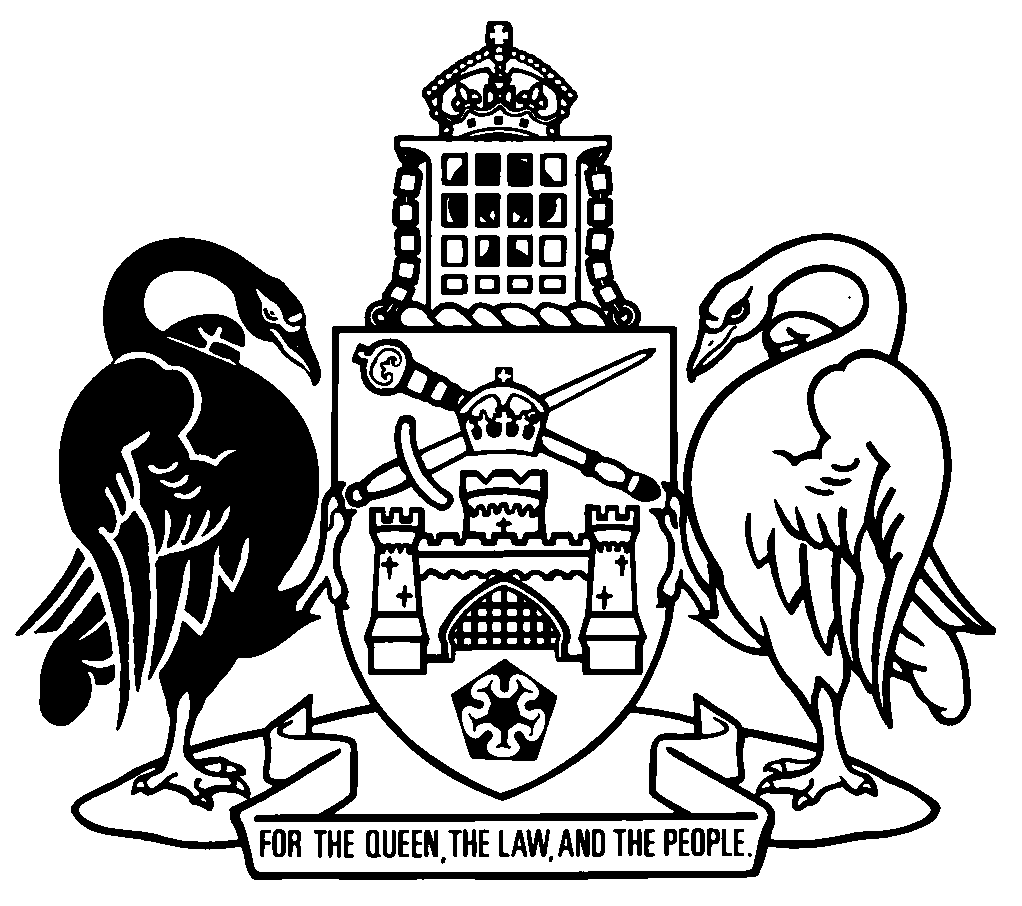 Australian Capital TerritoryMagistrates Court (Lakes Infringement Notices) Regulation 2004    SL2004-4made under theMagistrates Court Act 1930Republication No 8Effective:  20 August 2019Republication date: 20 August 2019Last amendment made by SL2019-20About this republicationThe republished lawThis is a republication of the Magistrates Court (Lakes Infringement Notices) Regulation 2004, made under the Magistrates Court Act 1930 (including any amendment made under the Legislation Act 2001, part 11.3 (Editorial changes)) as in force on 20 August 2019.  It also includes any commencement, amendment, repeal or expiry affecting this republished law to 20 August 2019.  The legislation history and amendment history of the republished law are set out in endnotes 3 and 4. Kinds of republicationsThe Parliamentary Counsel’s Office prepares 2 kinds of republications of ACT laws (see the ACT legislation register at www.legislation.act.gov.au):authorised republications to which the Legislation Act 2001 appliesunauthorised republications.The status of this republication appears on the bottom of each page.Editorial changesThe Legislation Act 2001, part 11.3 authorises the Parliamentary Counsel to make editorial amendments and other changes of a formal nature when preparing a law for republication.  Editorial changes do not change the effect of the law, but have effect as if they had been made by an Act commencing on the republication date (see Legislation Act 2001, s 115 and s 117).  The changes are made if the Parliamentary Counsel considers they are desirable to bring the law into line, or more closely into line, with current legislative drafting practice.  This republication does not include amendments made under part 11.3 (see endnote 1).Uncommenced provisions and amendmentsIf a provision of the republished law has not commenced, the symbol  U  appears immediately before the provision heading.  Any uncommenced amendments that affect this republished law are accessible on the ACT legislation register (www.legislation.act.gov.au). For more information, see the home page for this law on the register.ModificationsIf a provision of the republished law is affected by a current modification, the symbol  M  appears immediately before the provision heading.  The text of the modifying provision appears in the endnotes.  For the legal status of modifications, see the Legislation Act 2001, section 95.PenaltiesAt the republication date, the value of a penalty unit for an offence against this law is $160 for an individual and $810 for a corporation (see Legislation Act 2001, s 133).Australian Capital TerritoryMagistrates Court (Lakes Infringement Notices) Regulation 2004made under theMagistrates Court Act 1930Contents	Page	1	Name of regulation	2	2	Dictionary	2	3	Purpose of regulation	2	4	Notes	2	5	Administering authority	3	6	Infringement notice offences	3	7	Infringement notice penalties	3	8	Contents of infringement notices—other information	3	9	Contents of infringement notices—identifying authorised person	4	10	Contents of reminder notices—identifying authorised person	4	11	Authorised people for infringement notice offences	5Schedule 1	Lakes legislation infringement notice offences and penalties	6Part 1.1	Lakes Act 1976	6Part 1.2	Lakes Regulation 2019	8Endnotes		10	1	About the endnotes	10	2	Abbreviation key	10	3	Legislation history	11	4	Amendment history	13	5	Earlier republications	15Australian Capital TerritoryMagistrates Court (Lakes Infringement Notices) Regulation 2004     made under theMagistrates Court Act 19301	Name of regulationThis regulation is the Magistrates Court (Lakes Infringement Notices) Regulation 2004.2	DictionaryThe dictionary at the end of this regulation is part of this regulation.Note 1	The dictionary at the end of this regulation defines certain terms used in this regulation, and includes references (signpost definitions) to other terms defined elsewhere.For example, the signpost definition ‘inspector—see the Lakes Act 1976, dictionary.’ means that the term ‘inspector’ is defined in that dictionary and the definition applies to this regulation.Note 2	A definition in the dictionary (including a signpost definition) applies to the entire regulation unless the definition, or another provision of the regulation, provides otherwise or the contrary intention otherwise appears (see Legislation Act, s 155 and s 156 (1)).3	Purpose of regulationThe purpose of this regulation is to provide for infringement notices under the Magistrates Court Act 1930, part 3.8 for certain offences against the lakes legislation.Note	The Magistrates Court Act 1930, pt 3.8 provides a system of infringement notices for offences against various Acts.  The infringement notice system is intended to provide an alternative to prosecution.4	NotesA note included in this regulation is explanatory and is not part of this regulation.Note	See Legislation Act, s 127 (1), (4) and (5) for the legal status of notes.5	Administering authorityThe following entities are administering authorities for an infringement notice offence against the lakes legislation:	(a)	the delegate for lakes;	(b)	the chief police officer.6	Infringement notice offencesThe Magistrates Court Act 1930, part 3.8 applies to an offence against a provision of the lakes legislation mentioned in schedule 1, column 2.7	Infringement notice penalties	(1)	The penalty payable by an individual for an offence against the lakes legislation, under an infringement notice for the offence, is the amount mentioned in schedule 1, column 4 for the offence.	(2)	The penalty payable by a corporation for an offence against the lakes legislation, under an infringement notice for the offence, is 5 times the amount mentioned in schedule 1, column 4 for the offence.	(3)	The cost of serving a reminder notice for an infringement notice offence against the lakes legislation is $34.8	Contents of infringement notices—other information	(1)	An infringement notice served on a company by an authorised person for an infringement notice offence against the lakes legislation must include the company’s ACN.Note	The requirement under this section is additional to the requirement under the Magistrates Court Act 1930, s 121 (1) (c).	(2)	In this section:company means a company registered under the Corporations Act.9	Contents of infringement notices—identifying authorised personAn infringement notice served on a person by an authorised person for an infringement notice offence against the lakes legislation must identify the authorised person by—	(a)	for an authorised person who is a police officer—the police officer’s service number; or	(b)	for an authorised person who is not a police officer—	(i)	the authorised person’s full name, or surname and initials; or	(ii)	any unique number given to the authorised person by the administering authority for this regulation.10	Contents of reminder notices—identifying authorised personA reminder notice served on a person by an authorised person for an infringement notice offence against the lakes legislation must identify the authorised person by—	(a)	for an authorised person who is a police officer—the police officer’s service number; or	(b)	for an authorised person who is not a police officer—	(i)	the authorised person’s full name, or surname and initials; or	(ii)	any unique number given to the authorised person by the administering authority for this regulation.11	Authorised people for infringement notice offencesAn inspector may serve the following:	(a)	an infringement notice for an infringement notice offence against the lakes legislation; 	(b)	a reminder notice for an infringement notice offence against the lakes legislation.Note	An inspector includes a police officer—see the Lakes Act 1976, s 89.Schedule 1	Lakes legislation infringement notice offences and penalties(see s 6 and s 7)Part 1.1	Lakes Act 1976Part 1.2	Lakes Regulation 2019Dictionary(see s 2)Note 1	The Legislation Act contains definitions and other provisions relevant to this regulation.Note 2	For example, the Legislation Act, dict, pt 1, defines the following terms:	chief police officer	corporation	Corporations Act	individual	penalty unit (see s 133)	police officer.Note 3	Terms used in this regulation have the same meaning that they have in the Magistrates Court Act 1930 (see Legislation Act, s 148).  For example, the following terms are defined in the Magistrates Court Act 1930, dict:	administering authority	authorised person	infringement notice	infringement notice offence	reminder notice.delegate for lakes—see the Lakes Act 1976, dictionary.inspector—see the Lakes Act 1976, dictionary.lakes legislation means the following:	(a)	the Lakes Act 1976;	(b)	the Lakes Regulation 2019.Endnotes1	About the endnotesAmending and modifying laws are annotated in the legislation history and the amendment history.  Current modifications are not included in the republished law but are set out in the endnotes.Not all editorial amendments made under the Legislation Act 2001, part 11.3 are annotated in the amendment history.  Full details of any amendments can be obtained from the Parliamentary Counsel’s Office.Uncommenced amending laws are not included in the republished law.  The details of these laws are underlined in the legislation history.  Uncommenced expiries are underlined in the legislation history and amendment history.If all the provisions of the law have been renumbered, a table of renumbered provisions gives details of previous and current numbering.  The endnotes also include a table of earlier republications.2	Abbreviation key3	Legislation historyThis regulation was originally the Magistrates Court (Lakes Infringement Notices) Regulations 2004.  It was renamed under the Legislation Act 2001.Magistrates Court (Lakes Infringement Notices) Regulation 2004 SL2004-4notified LR 22 January 2004s 1, s 2 commenced 22 January 2004 (LA s 75 (1))remainder commenced 23 January 2004 (s 2)as amended byCourt Procedures (Consequential Amendments) Act 2004
A2004-60 sch 1 pt 1.45notified LR 2 September 2004
s 1, s 2 commenced 2 September 2004 (LA s 75 (1))sch 1 pt 1.45 commenced 10 January 2005 (s 2 and see Court Procedures Act 2004 A2004-59, s 2 and CN2004-29)Magistrates Court (Lakes Infringement Notices) Amendment Regulation 2010 (No 1) SL2010-30notified LR 26 July 2010
s 1, s 2 commenced 26 July 2010 (LA s 75 (1))remainder commenced 27 July 2010 (s 2)Statute Law Amendment Act 2015 A2015-15 sch 3 pt 3.26notified LR 27 May 2015s 1, s 2 commenced 27 May 2015 (LA s 75 (1))sch 3 pt 3.26 commenced 10 June 2015 (s 2)Lakes Amendment Act 2018 A2018-7 sch 1notified LR 5 March 2018s 1, s 2 commenced 5 March 2018 (LA s 75 (1))sch 1 commenced 5 March 2019 (s 2 (2))Magistrates Court (Lakes Infringement Notices) Amendment Regulation 2019 (No 1) SL2019-7notified LR 9 May 2019s 1, s 2 commenced 9 May 2019 (LA s 75 (1))remainder commenced 10 May 2019 (s 2 and see Lakes Regulation 2019 SL2019-8 s 2)Magistrates Court (Lakes Infringement Notices) Amendment Regulation 2019 (No 2) SL2019-20notified LR 19 August 2019s 1, s 2 commenced 19 August 2019 (LA s 75 (1))remainder commenced 20 August 2019 (s 2)4	Amendment historyName of regulations 1	am R2 LADictionarys 2	om LA s 89 (4)	ins SL2019-7 s 4Purpose of regulations 3	am A2004-60 amdt 1.426, amdt 1.427; SL2019-7 s 5Administering authoritys 5	am SL2019-7 s 5	sub SL2019-20 s 4Infringement notice offencess 6	am A2004-60 amdt 1.428; SL2019-7 s 5Infringement notice penaltiess 7	am A2015-15 amdt 3.106; SL2019-7 s 5Contents of infringement notices—other informations 8	am SL2019-7 s 5Contents of infringement notices—identifying authorised persons 9	am SL2019-7 s 5; SL2019-20 s 5Contents of reminder notices—identifying authorised persons 10	am SL2019-7 s 5; SL2019-20 s 6Authorised people for infringement notice offencess 11	am A2015-15 amdt 3.107, amdt 3.108; SL2019-7 s 6, s 7; SL2019-20 s 7Lakes legislation infringement notice offences and penaltiessch 1 hdg	sub SL2019-7 s 8sch 1	table sub SL2010-30 s 4	table am A2018-7 amdts 1.1-1.3; items renum R6 LA	table renum as sch 1 pt 1.1Lakes Act 1976sch 1 pt 1.1 hdg	ins SL2019-7 s 8sch 1 pt 1.1	(prev sch 1) renum as sch 1 pt 1.1 SL2019-7 s 8Lakes Regulation 2019sch 1 pt 1.2	ins SL2019-7 s 9Dictionarydict	ins SL2019-7 s 10	am SL2019-20 s 8	def delegate for lakes ins SL2019-7 s 10	def inspector ins SL2019-7 s 10	def lakes legislation ins SL2019-7 s 105	Earlier republicationsSome earlier republications were not numbered. The number in column 1 refers to the publication order.  Since 12 September 2001 every authorised republication has been published in electronic pdf format on the ACT legislation register.  A selection of authorised republications have also been published in printed format. These republications are marked with an asterisk (*) in column 1.  Electronic and printed versions of an authorised republication are identical. ©  Australian Capital Territory 2019column 1itemcolumn 2
offence provisioncolumn 3
offence penalty(penalty units)column 4
infringement penalty ($)115 (1) (a)30330215 (1) (b)30330315 (1) (c)30330415 (1) (d)30330515 (1) (e)30330616 (1) (c)555717 (1)555818 (2)555918 (3)5551018 (4)5551119 (2)5551220 (2)202201321 (2)202201422 (6)505501523 (4)505501626 (3)505501730 (1)505001836 (1)303301942 (2)303002043 (1)303002143 (2)303002244 (1)303002346 (1)303002446 (2)303002547 (2)303002648 (2)303002751 (2)303002852 (2)303002953 (3)303003054 (2)303003155 (5)303003256 (3)303003357 (3)303003474 (1)305003576 (1)503003677 (3)503003783 (8)5050038100 (3)5050039101 (2)5050040102 (2)5050041103 (2)5050042104 (2)5050043105 (3)5050044124 (1)501000column 1itemcolumn 2
offence provisioncolumn 3
offence penalty(penalty units)column 4
infringement penalty ($)1183050021920300320305004213050052230500637 (1)20300737 (2)20300837 (5)20300937 (6)203001042305001144305001247 (2)203001347 (3)203001449 (1)203001549 (2)203001649 (3)203001749 (4)203001850 (2)203001950 (3)203002050 (4)203002151 (1)203002255 (1)305002355 (2)30500A = ActNI = Notifiable instrumentAF = Approved formo = orderam = amendedom = omitted/repealedamdt = amendmentord = ordinanceAR = Assembly resolutionorig = originalch = chapterpar = paragraph/subparagraphCN = Commencement noticepres = presentdef = definitionprev = previousDI = Disallowable instrument(prev...) = previouslydict = dictionarypt = partdisallowed = disallowed by the Legislative r = rule/subruleAssemblyreloc = relocateddiv = divisionrenum = renumberedexp = expires/expiredR[X] = Republication NoGaz = gazetteRI = reissuehdg = headings = section/subsectionIA = Interpretation Act 1967sch = scheduleins = inserted/addedsdiv = subdivisionLA = Legislation Act 2001SL = Subordinate lawLR = legislation registersub = substitutedLRA = Legislation (Republication) Act 1996underlining = whole or part not commencedmod = modified/modificationor to be expiredRepublication No and dateEffectiveLast amendment made byRepublication forR1
23 Jan 200423 Jan 2004-
31 Oct 2004not amendednew regulationR2
1 Nov 20041 Nov 2004–
9 Jan 2005A2004-60editorial amendments under Legislation ActR3
10 Jan 200510 Jan 2005–
26 July 2010A2004-60amendments by A2004-60R4
27 July 201027 July 2010–
9 June 2015SL2010-30amendments by SL2010-30R5
10 June 201510 June 2015–
4 Mar 2019A2015-15amendments by A2015-15R6
5 Mar 20195 Mar 2019–
9 May 2019A2018-7amendments by A2018-7R7
10 May 201910 May 2019–
19 Aug 2019SL2019-7amendments by SL2019-7